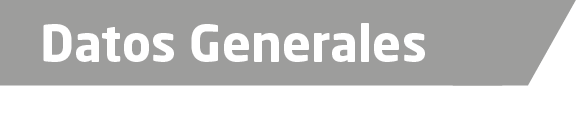 Nombre Humberto Vázquez MedinaGrado de Escolaridad Maestro en DerechoCédula Profesional (Licenciatura) 3110635Cédula profesional (Maestría) No ha sido tramitadaTeléfono de Oficina 228-8-41-61-70. Ext.3568Correo Electrónico humbert_v@hotmail.comDatos GeneralesFormación Académica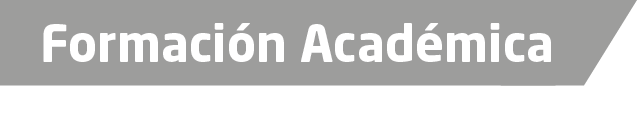 1995-1999Universidad Veracruzana.2001-2002Diplomado en Derecho Procesal Penal, impartido por la Universidad de Estudios Superiores en Posgrado en Derecho, en la ciudad de Veracruz, Veracruz.2008-2009Maestría en Derecho Procesal en el Centro Mexicano de Estudios de Posgrado en la ciudad de Xalapa, Veracruz.2016Taller de Especialización para Agentes del Ministerio Público en el Sistema Penal Acusatorio, impartido por la Academia Regional de Seguridad Pública de Occidente, en la Ciudad de Morelia, Michoacán. Trayectoria Profesional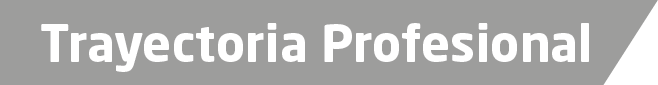 2010 a la fecha Fiscal Especializado en Delitos de Hechos de Corrupción y cometidos por Servidores Públicos.2003-2010Oficial Secretario en la Procuraduría General de Justicia del estado de Veracruz.2001-2002Subdirector Jurídico en el Ce.Re.So. Zona II Veracruz, Ver.Febrero a Septiembre de 1999Auxiliar Jurídico en el DIF Municipal de Xalapa, Veracruz.Conocimiento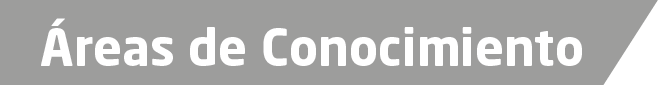 Derecho PenalDerecho Civil